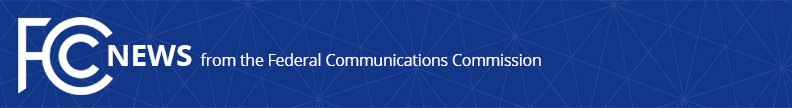 Media Contact: Michael Scurato, (202) 418-2083michael.scurato@fcc.govFor Immediate ReleaseSTATEMENT OF COMMISSIONER GEOFFREY STARKSOn the Passage of Net Neutrality Legislation by the U. S. House of Representatives  -- WASHINGTON, April 10, 2019—FCC Commissioner Geoffrey Starks offered the following statement on the passage of the Save the Internet Act (H.R. 1644) by the United States House of Representatives:“I’m glad the House passed the Save the Internet Act today. It protects net neutrality by restoring enforceable rules and reinstating the FCC as the cop on the beat responsible for protecting consumers. The FCC was established to promote and police the communications networks of this country.  Broadband is the communications network of our present and future. The endurance of the open internet cannot be left to chance or the whims of massive profit-maximizing corporations.“This administration’s hasty, careless abandonment of the carefully crafted, common sense 2015 Open Internet framework was ill-considered and flat out wrong.  Along the way, the Commission ignored the will of millions of people and proved itself to be out of touch with regular folks across the country, regardless of their politics, who rely on unfettered internet access as a precondition to participation in our society, economy, and democracy.  I support today’s legislation, which returns us to the 2015 framework, and will follow its consideration in the Senate with interest and hope.”  ###
Office of Commissioner Geoffrey Starks: (202) 418-2500ASL Videophone: (844) 432-2275TTY: (888) 835-5322Twitter: @GeoffreyStarkswww.fcc.gov/about/leadership/geoffrey-starks  This is an unofficial announcement of Commission action.  Release of the full text of a Commission order constitutes official action.  See MCI v. FCC, 515 F.2d 385 (D.C. Cir. 1974).